Επισυναπτόμενα δικαιολογητικά, σύμφωνα με την πρόσκληση εκδήλωσης ενδιαφέροντος :Αναλυτικό βιογραφικό σημείωμα.Αντίγραφο πτυχίου/διπλώματος.  Αν οι τίτλοι σπουδών έχουν χορηγηθεί από Πανεπιστήμια του εξωτερικού, θα πρέπει να υποβληθούν και οι σχετικές βεβαιώσεις ισοτιμίας από το ΔΙΚΑΤΣΑ ή ΔΟΑΤΑΠ ή το Ι.Τ.Ε.Πιστοποιητικό αναλυτικής βαθμολογίας με ακριβή μέσο όρο επίδοσης. Δύο συστατικές επιστολές.Αποδεικτικά γνώσης ξένων γλωσσών. Αποδεικτικά επιστημονικού και ερευνητικού έργου (εάν υπάρχουν), όπως π.χ. επιστημονικές εργασίες σε έγκυρα επιστημονικά περιοδικά ή πρακτικά συνεδρίων σε θέματα σχετικά με το γνωστικό αντικείμενο του Π.Μ.Σ.Αποδεικτικά επαγγελματικής εμπειρίας σε θέματα σχετικά με το γνωστικό αντικείμενο του Π.Μ.Σ. (εάν υπάρχουν). Η επαγγελματική εμπειρία τεκμηριώνεται με πιστοποιητικά ή βεβαιώσεις επίσημου ασφαλιστικού φορέα.Αποδεικτικά συμμετοχής σε Ευρωπαϊκά Προγράμματα ανταλλαγών (εάν υπάρχουν).Αντίγραφο διπλωματικής εργασίας σε θέματα σχετικά με το γνωστικό αντικείμενο του Π.Μ.Σ (εάν υπάρχει).Κάθε άλλο στοιχείο που οι υποψήφιοι κρίνουν ότι θα συμβάλλει στο να σχηματιστεί πληρέστερη εικόνα σχετικά με τα επιστημονικά τους ενδιαφέροντα και την εμπειρία τους.Όλα τα απαραίτητα δικαιολογητικά θα προσκομίζονται σε ευκρινή φωτοαντίγραφα των πρωτοτύπων εγγράφων ή των ακριβών αντιγράφων τους.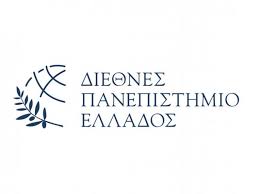 ΔΙΕΘΝΕΣ ΠΑΝΕΠΙΣΤΗΜΙΟ ΕΛΛΑΔΟΣΣΧΟΛΗ ΔΙΟΙΚΗΣΗΣ ΚΑΙ ΟΙΚΟΝΟΜΙΑΣΤΜΗΜΑ ΟΡΓΑΝΩΣΗΣ ΚΑΙ ΔΙΟΙΚΗΣΗΣ ΕΠΙΧΕΙΡΗΣΕΩΝΠΡΟΓΡΑΜΜΑ ΜΕΤΑΠΤΥΧΙΑΚΩΝ ΣΠΟΥΔΩΝ ΣΤΗ ΔΙΟΙΚΗΣΗ ΕΠΙΧΕΙΡΗΣΕΩΝ ΦΙΛΟΞΕΝΙΑΣ ΚΑΙ ΤΟΥΡΣΜΟΥπρόσφατηφωτογραφίαΑΙΤΗΣΗ ΕΙΣΑΓΩΓΗΣ ΣΤΟ Π.Μ.Σ.ΔΙΟΙΚΗΣΗ ΕΠΙΧΕΙΡΗΣΕΩΝ ΦΙΛΟΞΕΝΙΑΣ ΚΑΙ ΤΟΥΡΙΣΜΟΥΑΙΤΗΣΗ ΕΙΣΑΓΩΓΗΣ ΣΤΟ Π.Μ.Σ.ΔΙΟΙΚΗΣΗ ΕΠΙΧΕΙΡΗΣΕΩΝ ΦΙΛΟΞΕΝΙΑΣ ΚΑΙ ΤΟΥΡΙΣΜΟΥπρόσφατηφωτογραφίαΠΡΟΣ : τη Γραμματεία του Π.Μ.Σ.Επώνυμο: ………………………………………………..Όνομα : ……………………………………………………Όνομα πατέρα : ………………………………………..Όνομα μητέρας : ……………………………………….Εργαζόμενος/η (ΟΧΙ- ΝΑΙ) : ..........................Εάν ΝΑΙ, σημειώστε τη θέση εργασίας σας : …………………………………………………………………………………………………………………………………………Διεύθυνση μόνιμης κατοικίας:…………………………………………………………………….…………………………………………………………………….τηλέφωνο οικίας : ……………………………………….κιν. τηλέφωνο : ……………………………………………e-mail : …………………………………………………………Επώνυμο: ………………………………………………..Όνομα : ……………………………………………………Όνομα πατέρα : ………………………………………..Όνομα μητέρας : ……………………………………….Εργαζόμενος/η (ΟΧΙ- ΝΑΙ) : ..........................Εάν ΝΑΙ, σημειώστε τη θέση εργασίας σας : …………………………………………………………………………………………………………………………………………Διεύθυνση μόνιμης κατοικίας:…………………………………………………………………….…………………………………………………………………….τηλέφωνο οικίας : ……………………………………….κιν. τηλέφωνο : ……………………………………………e-mail : …………………………………………………………Με την παρούσα αίτηση υποβάλλω υποψηφιότητα για την εισαγωγή μου στο Πρόγραμμα Μεταπτυχιακών Σπουδών (Π.Μ.Σ.) στη «Διοίκηση Επιχειρήσεων Φιλοξενίας και Τουρισμού» του Τμήματος Οργάνωσης και Διοίκησης Επιχειρήσεων του Διεθνούς Πανεπιστημίου της Ελλάδος.  Επισυνάπτω όλα τα απαραίτητα δικαιολογητικά, σύμφωνα με τη σχετική πρόσκληση εκδήλωσης ενδιαφέροντος και παρακαλώ για τις δικές σας ενέργειες.Σέρρες,  ……/……/2021Ο/Η Αιτών/τούσα(υπογραφή)